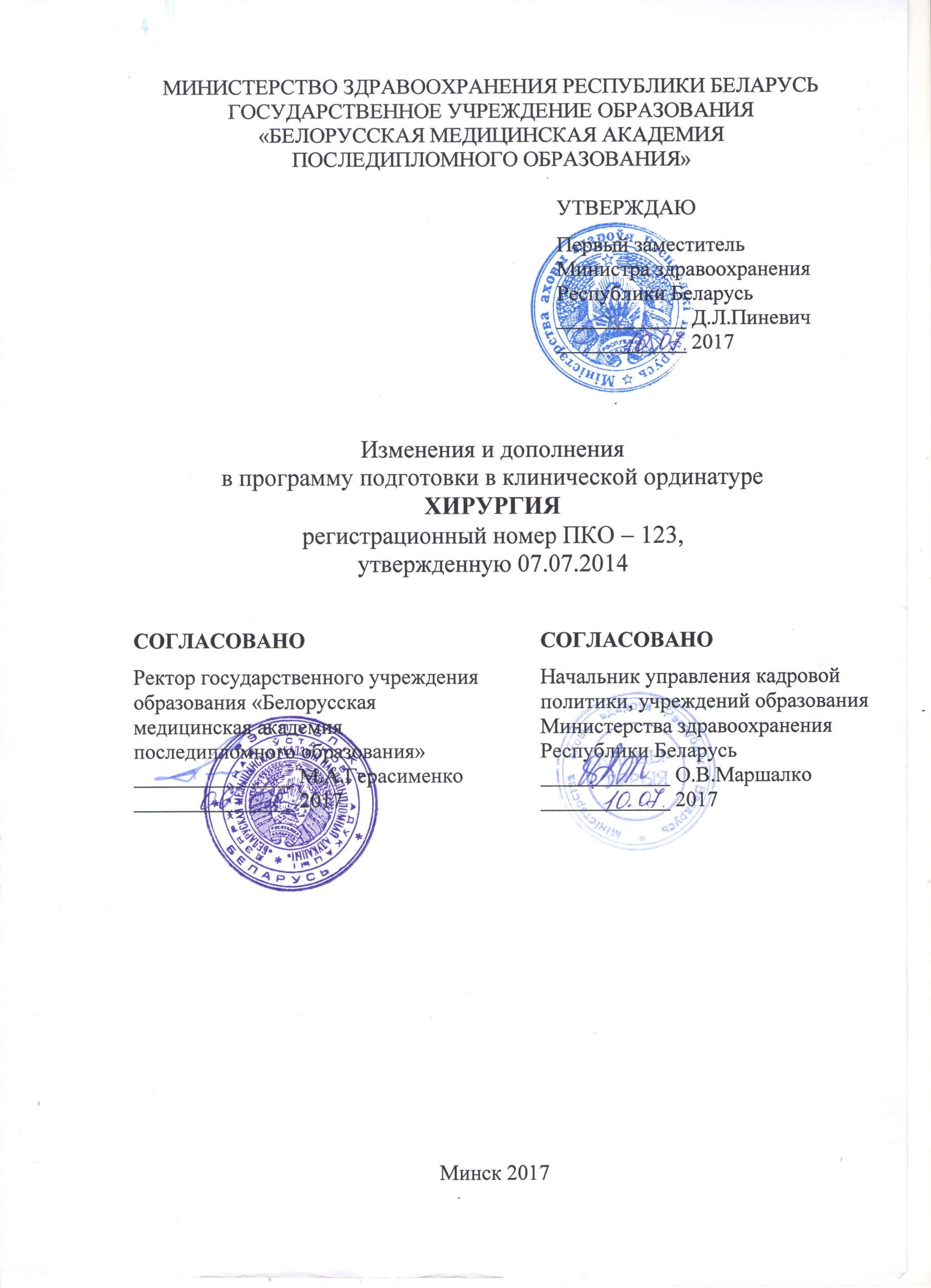 АВТОРЫ:заведующий кафедрой неотложной хирургии государственного учреждения образования «Белорусская медицинская академия последипломного образования», доктор медицинских наук, доцент В.Я.Хрыщанович;доцент кафедры неотложной хирургии государственного учреждения образования «Белорусская медицинская академия последипломного образования», кандидат медицинских наук, доцент И.М.ЛадутькоРЕКОМЕНДОВАНЫ К УТВЕРЖДЕНИЮ:кафедрой неотложной хирургии государственного учреждения образования «Белорусская медицинская академия последипломного образования» (протокол № 5 от 24.03.2017);Научно-методическим советом государственного учреждения образования «Белорусская медицинская академия последипломного образования»
(протокол № 5 от 05.05.2017)Внести в программу подготовки в клинической ординатуре по специальности «Хирургия», регистрационный номер ПКО-123, утвержденную Первым заместителем Министра здравоохранения Республики Беларусь 07.07.2014 г., следующие изменения и дополнения:1. В примерном плане подготовки:подпункт 2.1.10 изложить в следующей редакции«».2. В содержании программы:пункт 1.1. изложить в следующей редакции «1.1. Основы управления здравоохранением в Республике Беларусь  Здравоохранение как компонент социально-экономического развития страны. Источники финансирования здравоохранения. Организация здравоохранения в зарубежных странах. Всемирная организация здравоохранения (ВОЗ), основные направления деятельности. Участие Республики Беларусь в деятельности ВОЗ.Здравоохранение Республики Беларусь, его структура. Полномочия Президента Республики Беларусь, Совета Министров Республики Беларусь, других государственных органов и государственных организаций в области здравоохранения.Основные принципы государственной политики Республики Беларусь в области здравоохранения. Вопросы здравоохранения в важнейших общественно-политических, законодательных и нормативных правовых актах: Конституция Республики Беларусь, законы Республики Беларусь, постановления Совета Министров Республики Беларусь и др.Виды медицинской деятельности. Организация оказания медицинской помощи. Виды, формы и условия оказания медицинской помощи. Государственные социальные минимальные стандарты: определение, виды. Государственные минимальные социальные стандарты в области здравоохранения. Научные основы управления здравоохранением. Методы управления. Функции управления. Социально-психологические аспекты управления. Программно-целевое управление. Государственные программы в сфере здравоохранения. Государственная программа «Здоровье народа и демографическая безопасность Республики Беларусь» на 2016–2020 годы.Региональная программа государственных гарантий по обеспечению граждан Республики Беларусь доступным медицинским обслуживанием (РПГГ). Структура РПГГ. Среднереспубликанские нормативы объемов медицинской помощи (амбулаторно-поликлиническая помощь, медицинская помощь в стационарных условиях, скорая медицинская помощь).Управление кадрами в здравоохранении. Кадровое обеспечение здравоохранения. Конфликты и их разрешение.Основы маркетинга в здравоохранении, его виды и социально-психологические аспекты. Маркетинг медицинских технологий. Рынок медицинских услуг. Планирование медицинской помощи в амбулаторных условиях. Функция врачебной должности. Планирование медицинской помощи в стационарных условиях.Финансирование здравоохранения, источники финансирования. Оплата труда медицинских работников.Экономика здравоохранения. Виды эффективности в здравоохранении (медицинская, экономическая, социальная). Оценка эффективности в здравоохранении.Медицинская статистика. Применение медицинской статистики в деятельности организаций здравоохранения. Методика анализа деятельности организаций здравоохранения. Основные показатели деятельности больничных и амбулаторно-поликлинических организаций. Медицинская документация. Модель конечных результатов как критерий оценки деятельности организаций здравоохранения.Общественное здоровье и методы его изучения. Факторы, определяющие уровень общественного здоровья, их характеристика. Важнейшие медико-социальные проблемы. Демографическая политика государства. Демографическая безопасность. Цель и задачи, принципы обеспечения демографической безопасности. Понятие и критерии демографических угроз.Основные тенденции демографических процессов в Республике Беларусь и зарубежных странах. Факторы,  определяющие особенности и динамику современных демографических процессов. Современные подходы к изучению заболеваемости и инвалидности населения. Методы изучения заболеваемости, их сравнительная характеристика. Международная статистическая классификация болезней и проблем, связанных со здоровьем, 10-го пересмотра (МКБ-10). Инвалидность.Основные категории организации и экономики здравоохранения: доступность, качество и эффективность медицинской помощи. Основные мероприятия по улучшению доступности медицинского обслуживания населения. Методология управления качеством и эффективностью медицинской помощи. Содержание системы управления качеством медицинской помощи в организациях здравоохранения Республики Беларусь.Первичная медицинская помощь (ПМП): цели, задачи, функции. Врач общей практики, функции, организация работы, преемственность с другими врачами-специалистами.Организация диспансеризации населения. Профилактические осмотры: цели, задачи. Специализированная и высокотехнологичная медицинская помощь: цели, задачи, функции.Медико-социальная и паллиативная медицинская помощь.Основы медицинской экспертизы и медицинской реабилитации. Организация медицинской помощи в амбулаторных и стационарных условиях. Законодательство в области санитарно-эпидемиологического благополучия населения. Организация и проведение санитарно-противоэпидемических мероприятий. Задачи центра гигиены и эпидемиологии (ЦГиЭ).Гигиеническое воспитание населения как одно из направлений профилактики заболеваний, формирования здорового образа жизни. Профилактика неинфекционных заболеваний. Минская декларация по итогам Европейской министерской конференции ВОЗ.»;пункт 1.2. изложить в следующей редакции «1.2. Медицинская информатика и компьютерные технологии Информация и её обработка. Основные категории и понятия информатики. Информатика и информационные технологии. Виды медицинской информации. Характеристики медицинской информации. Состав аппаратного обеспечения персонального компьютера, характеристика основных периферийных устройств. Устройства  хранения информации. Сканирование информации. Настройка BIOS, установка драйверов.Операционная система. Классификация операционных систем. Графический пользовательский интерфейс. Основные программные приложения. Файловые системы. Файлы и каталоги. Права доступа к файлу. Другие функции файловых систем. Инсталляция программного обеспечения. Сервисные программные средства. Служебные программы.Принципы построения вычислительных сетей. Internet, intranet, VPN.  Программные и аппаратные компоненты вычислительной сети. Электронная оргтехника. Современные средства связи и их взаимодействие с компьютерной техникой. Принципы построения локальных вычислительных сетей.Использование прикладных программ общего назначения: текстовых редакторов, электронных таблиц, графических редакторов, средств создания презентаций, пакетов стандартных программ офисного назначения. Применение электронных таблиц в задачах обработки медицинской информации. Вычисления, анализ данных, поддержка принятия решений. Пакеты статистической обработки данных. Ввод данных, обработка, анализ результатов с помощью программ Microsoft Excel, Statistika, SPSS. Медицинские автоматизированные системы.Организационная структура Интернета. Основные протоколы сети Интернет. Система доменных имен DNS.  Защита информации. Криптография. Электронная цифровая подпись.Сервисы Веб 2.0. Отличительные особенности. «Облачные технологии»: понятие, история возникновения, достоинства и недостатки, перспективы внедрения и развития в здравоохранении.»;пункт 1.3. изложить в следующей редакции «1.3. Клиническая фармакология Предмет и задачи клинической фармакологии. Клиническая фармакодинамика, оценка основных параметров. Принципы механизма действия лекарственных средств, их специфичность и избирательность. Общие принципы фармакотерапии, выбора лекарственных средств, дозы, режима дозирования.Клиническая фармакокинетика, основные показатели, методы оценки. Основные фармакокинетические процессы: адсорбция, связь с белком, биотрансформация, распределение, выведение.Основные принципы доказательной медицины.Фармакогенетика и взаимодействие лекарственных средств.Нежелательные реакции на лекарственные средства: пути предупреждения и коррекции.Возрастные и физиологические особенности применения лекарственных средств.Клиническая фармакология лекарственных средств отдельных фармакологических групп. Клиническая фармакология лекарственных средств, используемых для фармакотерапии неотложных состояний в кардиологии и пульмонологии.»;подпункт 2.1.2 изложить в следующей редакции «2.1.2. Язвенная болезнь желудка и двенадцатиперстной кишки Современные представления об этиологии и патогенезе язвенной болезни. Этиологические факторы язвенной болезни желудка и двенадцатиперстной кишки: расстройство нервной и гуморальной регуляции, наследственно-конституционный фактор, алиментарные факторы, вредные привычки, заболевания внутренних органов, длительный прием лекарственных средств и другие. Факторы агрессии: кислотно-пептический фактор, дуодено-гастральный рефлюкс желчи, гастродуоденальная дисмоторика, повышение активности ПОЛ и другие. Факторы защиты: слизь, покровный эпителий, субэпителиальные структуры желудка и двенадцатиперстной кишки, нейтрализующая способность бикарбонатной щелочности, гемоциркуляция слизистой оболочки, факторы неспецифической защиты, иммунная система, простогландины и другие. Терминология язвенных поражений желудка и двенадцатиперстной кишки в соответствии с МКБ-10. Клинические особенности классических и атипичных форм язвенной болезни желудка и двенадцатиперстной кишки, их диагностика, дифференциальная диагностика. Ошибки, опасности и осложнения хирургического лечения язвенной болезни желудка и двенадцатиперстной кишки. Осложнения язвенной болезни: классификация, клиническая картина, диагностика и хирургическое лечение. Предоперационная подготовка пациентов с язвенной болезнью желудка и двенадцатиперстной кишки, показания и выбор метода операции. Современные принципы фармакотерапии различных форм язвенной болезни. Медицинская реабилитация пациентов с осложнениями язвенной болезни.Перфоративная язва желудка и двенадцатиперстной кишки: актуальность проблемы, классификация. Причины, ведущие к прободению язвы. Патологическая анатомия, клиническая картина перфоративной язвы желудка и двенадцатиперстной кишки. Периоды перфоративной язвы: болевой шок (первичный шок), «мнимое благополучие», перитонит. Методы лабораторной и инструментальной диагностики перфоративной язвы желудка и двенадцатиперстной кишки. Роль УЗИ, лапароскопии, рентгенологического и эндоскопического исследования в своевременной постановке диагноза. Дифференциальная диагностика перфоративной язвы. Прикрытая перфорация язвы. Предоперационная подготовка пациентов. Радикальные и паллиативные оперативные вмешательства при перфоративной язве желудка и двенадцатиперстной кишки. Особенности техники операций. Оперативное лечение пациентов с высоким операционным риском. Ушивание и иссечение перфоративной язвы. Виды резекции желудка: Бильрот I и Бильрот II, по Ру. Пилоросохраняющие резекции по Шалимову-Макки и Саенко-Горбашко. Ваготомии с иссечением или ушиванием язвы. Селективная проксимальная ваготомия и дуоденопластика. Санация и дренирование брюшной полости. Малоинвазивные технологии. Послеоперационное лечение. Ошибки и осложнения в диагностике и хирургическом лечении перфоративной язвы желудка и двенадцатиперстной кишки.Особенности кровоточащей язвы в зависимости от локализации. Общие признаки кровотечения. Классификация кровотечений по Форесту. Симптомы кровотечений из язв двенадцатиперстной кишки. Особенности клинической картины язвы двенадцатиперстной кишки при возникновении кровотечения. Фиброгастродуоденоскопия в диагностике язвы двенадцатиперстной кишки. Тактика врача-хирурга при остановившемся кровотечении, высокой угрозе рецидива кровотечения, продолжающемся кровотечении. Критерии эффективности консервативного лечения кровоточащей язвы двенадцатиперстной кишки. Показания и противопоказания к оперативному лечению. Пенетрации язв двенадцатиперстной кишки в поджелудочную железу, гепатодуоденальную связку, печень, желчный пузырь. Виды оперативных вмешательств при кровоточащей язве двенадцатиперстной кишки. Методы ушивания культи двенадцатиперстной кишки. Органосохраняющие операции: иссечение язв, пилоропластика, ваготомия (передняя селективная, селективная и стволовая).»;подпункт 2.1.4 изложить в следующей редакции«2.1.4. Синдром кишечной непроходимости Современные представления об этиологии кишечной непроходимости, патогенез различных видов кишечной непроходимости. Динамическая кишечная непроходимость. Спастическая кишечная непроходимость. Паралитическая кишечная непроходимость. Обтурационная механическая кишечная непроходимость. Странгуляционная и смешанная механическая непроходимость кишечника. Клиническая картина кишечной непроходимости. Болевой синдром. Зависимость болевого синдрома от вида и стадии кишечной непроходимости. Диспепсический, воспалительный, перитонеальный, интоксикационный синдромы. Синдром полиорганной недостаточности. Особенности клинической картины различных видов кишечной непроходимости. Специфические симптомы острой кишечной непроходимости. Рентгенологические признаки острой кишечной непроходимости, диагностика и дифференциальная диагностика, лечебно-диагностический прием. Лечение острой кишечной непроходимости. Показания и противопоказания к операции, виды и этапы операций, методы декомпрессии кишечника, показания к их применению, техника выполнения интубации тонкой кишки. Послеоперационное ведение пациентов после интубации кишечника. Малоинвазивные технологии. Показания и техника выполнения видеолапароскопических операций. Послеоперационное лечение. Диагностика и лечение отдельных форм кишечной непроходимости. Инвагинация кишечника. Узлообразование. Спаечная болезнь брюшной полости. Редкие формы обтурационной кишечной непроходимости. Желчекаменная непроходимость. Кишечная непроходимость, вызванная гельминтами. Кишечная непроходимость в раннем послеоперационном периоде. Ошибки, опасности и осложнения в диагностике и лечении острой кишечной непроходимости. Результаты лечения. Спайки брюшной полости. Классификация, патогенез острой спаечной кишечной непроходимости. Клиническая картина, диагностика, хирургическая тактика при острой спаечной кишечной непроходимости. Определение показаний и противопоказаний к операции. Ведение послеоперационного периода. Спаечная болезнь органов брюшной полости: определение, классификация, диагностические критерии, выбор метода лечения. Профилактика избыточного спайкообразования.»;подпункт 2.1.10 изложить в следующей редакции «2.1.10. Заболевания тонкой, ободочной и прямой кишокАномалии развития тонкого и толстого кишечника (мальротация тонкой кишки, мегадолихоколон) и их осложнения в неотложной хирургии у взрослых. Дивертикул Меккеля и его осложнения. Болезнь Крона. Неспецифический язвенный колит. Синдром Огилви. Долихосигма и ее осложнения. Диагностика, дифференциальная диагностика заболеваний тонкой, ободочной и прямой кишок. Инструментальные методы исследования толстой кишки. Современные принципы консервативного лечения острого геморроя, показания к оперативному лечению и методы операций. Дивертикулярная болезнь толстой кишки и ее осложнения: клиническая картина, диагностика, виды оперативных вмешательств, особенности ведения послеоперационного периода. Повреждения тонкой и толстой кишки: клиническая картина, диагностика, принципы лечения, правила наложения колостом. Медицинская реабилитация пациентов с колостомами. Особенности послеоперационного периода после операций на прямой и ободочной кишке; ошибки, опасности, осложнения в колопроктологии.»;подпункт 2.2.3 изложить в следующей редакции «2.2.3. ПеритонитПеритонит: актуальность проблемы, классификация, этиология, патогенез, морфологические изменения, клиническая картина. Синдромы перитонита: болевой, диспепсический, воспалительный, перитонеальный, интоксикационный, энтеральной недостаточности, полиорганной недостаточности. Диагностика, дифференциальная диагностика перитонита. Принципы диагностики атипичных форм перитонита, при повреждениях внутренних органов, послеоперационного перитонита. Острые специфические перитониты. Хронические перитониты. Современные принципы хирургического лечения перитонита, предоперационная подготовка пациентов, правила дренирования брюшной полости. Хирургическая тактика и обязательные компоненты оперативного вмешательства: обезболивание, лапаротомия, эвакуация патологического экссудата и патологического содержимого брюшной полости, устранение источника перитонита, декомпрессия кишечника, промывание (лаваж) брюшной полости, блокада рефлексогенных зон, дренирование брюшной полости, окончание операции (ушивание, лапаростома). Этапы послеоперационного лечения: обезболивание, инфузионная терапия, дезинтоксикационная терапия (форсированный диурез, дренирование грудного лимфатического протока, лимфосорбция, гемосорбция, ксеноспленосорбция, гемодиализ, перитонеальный диализ), раннее энтеральное зондовое питание, антибиотикотерапия, коррекция иммунитета, борьба с парезом кишечника, восстановление функции органов и систем, профилактика осложнений, симптоматическое лечение. Абсцессы брюшной полости: клиническая картина, диагностика, лечение.Ошибки, опасности, осложнения при лечении пациентов с перитонитом.».3. В информационной части список рекомендуемой литературы изложить в следующей редакции:«Список рекомендуемой литературы  Основная:Атлас эндоскопии пищеварительного тракта: возможности высокого разрешения и изображения в узком световом спектре / под ред. Д. Коэна; пер. с англ. под ред. А.А. Будзинского. – М.: Логосфера, 2012. – 360 с.Большаков, О.П. Оперативная хирургия и топографическая анатомия: учебник / О.П. Большаков, Г.М. Семенов. – 2-е изд. – Санкт-Петербург: Питер, 2012. – 992 с.Вальчук, Э.А. Государственные минимальные социальные стандарты в области здравоохранения : учеб.-метод. пособие / Э.А. Вальчук, А.П. Романова. – Минск : БелМАПО, 2013. – 39 с.Галкин, Р.А. Ошибки в хирургической практике и их предупреждение: монография / Р.А. Галкин, И.Г. Лещенко; МЗ СО, ГБОУ СамГМУ, ГБУЗ Сам. обл. гериатрический центр, Сам. обл. клин, госпиталь для ветеранов войн. – Москва: ГЭОТАР-Медиа, 2013. – 432 с.Гастродуоденальные кровотечения / Н.В.Лебедев, А.Е.Климов, В.А.Мороз. – М.: Изд-во БИНОМ, 2015. – 231 с.Госпитальная хирургия. Синдромология: учеб, пособие / под ред. Н.О. Миланова, Ю.В. Бирюкова, Г.В. Синявина. – Москва: ГЭОТАР-Медиа, 2013. – 440 с.Диагностика и лечение кровоточащей пенетрирующей язвы двеннадцатиперстной кишки: монография / Г.А. Соломонова, Н.В. Завада. – Минск: БелМАПО,2015. – 202 с.: ил. 53.Диагностика и лечение острых хирургических заболеваний органов брюшной полости. Опыт Московского здравоохранения 1992-2014 гг. / А.С. Ермолов [и др.]; под ред. А.С. Ермолова. – М. : Видар-М., 2015. – 630 с.Европейская министерская конференция Всемирной организации здравоохранения. Охват всех этапов жизни в контексте положений политики «Здоровье-2020». Минская декларация // Семейный д-р. – 2015. – № 4. – 
С. 5 – 7.Здоровье-2020 : основы Европейской политики в поддержку действий всего государства и общества в интересах здоровья и благополучия. – Копенгаген : ВОЗ, 2013. – 232 с.      Здравоохранение Республики Беларусь : прошлое, настоящее и будущее / В.И. Жарко [и др.]. – Минск : Минсктиппроект, 2012. – 320 с.Ивашкин, В.Т. Хронический панкреатит и стеатоз поджелудочной железы / В.Т. Ивашкин, О.С. Шифрин, И.А. Соколина. – Москва: Литтерра, 2012. – 128 с.Каган, И.И. Топографическая анатомия и оперативная хирургия: учебник / И.И. Каган, С.В. Чемезов. – Москва: ГЭОТАР-Медиа. - 2011. – 672 с.Клиническая фармакология : нац. рук. / под ред. Ю.Б. Белоусова, [и др.]. – М. : ГЭОТАР-Медиа, 2014. – 976 с.Клиническая фармакология : учебник / под ред. В.Г.Кукеса. – 4-е изд., доп. и перераб. – М. : ГЭОТАР-Медиа, 2012. – 832 с.Клиническая фармакология и фармакотерапия / под ред. В.Г. Кукеса, А.К. Стародубцева. –3-е изд., доп. и перераб. – М. : ГЭОТАР-Медиа, 2013. – 832 с.Клинические протоколы диагностики и лечения пациентов (взрослое население) с острыми хирургическими заболеваниями: практическое руководство / разраб, под ред. Н.В. Завада. [И др.]; – Минск: Профессиональные издания, 2016. – 64 с.Ковалев, А.И. Хирургия: учебник / А. И. Ковалев. – Москва: ГЭОТАР-Медиа, 2014. – 576 с.Корнева, Ю.С. Влияние объективных и субъективных факторов на формулирование клинического диагноза в больнице скорой медицинской помощи / Ю.С. Корнева, О.О. Фролкова // Скорая медицинская помощь. – 2014. – № 4. – С. 70 - 73.Королюк, И.П. Медицинская информатика / И.П.Королюк. – Самара : СамГМУ, 2012. – 244 с.: ил.Кочуков, В.П. Острый аппендицит / В.П. Кочуков // Справочник поликлинического врача. – 2012. – № 5. – С. 27 - 29.Кэмерон, Д.Л. Атлас оперативной гастроэнтерологии / Д.Л. Кэмерон, К. Сэндон; пер. с англ.; под ред. А.С. Ермолова. – Москва: ГЭОТАР-Медиа, 2009. – 560 с.Левин, А.Ш. Самоучитель работы на компьютере / А.Ш. Левин. – Изд. 11-е. – СПб.: Питер, 2013. – 704 с.: ил.Машковский, М.Д. Лекарственные средства : в 2 т. / М.Д. Машковский. –16-е изд. – М., 2010.Неотложная помощь: практ, рук. / С.С. Вялов. – 5-е изд. – Москва, 2014. – 192 с.Общая хирургия: учеб, пособие / Под ред. Г.П. Рычагова, П.В. Гарелика, Ю.Б. Мартова. – Минск: Интерпрессервис: Кн. дом, 2002. – 928 с.Общественное здоровье и здравоохранение : учеб. пособие / Н.Н. Пилипцевич [и др.] ; под ред. Н. Н. Пилипцевича. – Минск : Новое знание, 2015. – 784 с.Операции в травматологии и ортопедии / П.И. Беспальчук, А.В. Прохоров, А.И. Волотовский. – Минск: Попурри, 2001. – 208 с.Осипова Н.А. Боль в хирургии: средства и способы защиты / Н.А. Осипова, В.В. Петрова. – Москва: МИА, 2013. – 464 с.Панкреатит / под ред. Н.В. Мерзликина. – Москва: ГЭОТАР-Медиа, 2014. – 528 с.Рациональная антимикробная терапия : рук. для практ. врачей / под ред. С.В. Яковлева. –2-е изд., перераб. и доп. – М. : Литтера, 2015. – 1040 с.Сажин, В.П. Эндоскопическая абдоминальная хирургия / В.П. Сажин, А.В. Федоров, А.В. Сажин. – М.: ГЭОТАР-Медиа, 2010. – 512 с.Сепсис: классификация, клинико-диагностическая концепция и лечение: практ, рук. / под ред. В.С. Савельева, Б.Р. Гельфанда. – 2-е изд., доп. и перераб. – М.: МИА, 2011. – 352 с.Стуччи А., Бекер Дж. Хирургические болезни / пер. с англ. под ред. А.Ф.Черноусова, С.П. Ветшева. – М., 2010. – 768 с.Суковатых, Б.С. Оптимизация технологии видеоэндоскопических санаций брюшной полости при распространенном гнойном перитоните / Б.С. Суковатых, Ю.Ю. Блинков, П.А. Иванов // Хирургия. Журнал им. Н.И. Пирогова. – 2012. – № 7. – С. 53 - 57.Тактика хирурга при остром аппендиците: метод, рекомендации / Омская государственная медицинская академия; сост. Е.Н. Деговцов [и др.]. – Омск: [б. и.], 2014. – 28 с.Фёдоров И.В., Сигал Е.И., Славин Л.Е. Эндоскопическая хирургия. – М.: ГЭОТАР-Медиа, 2009. – 544 с.Хирургическая операция: расстройства гомеостаза. Предоперационная подготовка. Послеоперационный период: учеб, пособие для студентов мед, вузов / Под ред. И.Я. Макшанова. – Минск: Интерпрессервис: Кн. дом, 2002.Хирургическое дежурство в больнице скорой медицинской помощи: практ, рук. / И.В. Трифонов. – Москва: ГЭОТАР-Медиа, 2014. – 112 с.Хирургия пищевода и желудка / под ред. С.М. Гриффина, С.А. Реймса; пер. с англ. под ред. Ю.М. Стойко. – М. : ГЭОТАР-Медиа, 2013.Шабунин, А.В. Панкреонекроз: диагностика и лечение / А.В. Шабунин, А.В. Араблинский, А.Ю. Лукин. – Москва: ГЭОТАР-Медиа, 2014. – 96 с.Шотт, А.В., Шотт, В.А. Курс лекций по частной хирургии. – Минск: Асар, 2004. – 343 с.Эндоскопия. Базовый курс лекций: учебное пособие. Хрячков В.В., Федосов Ю.Н., Давыдов А.И. и др. – М.: ГЭОТАР-Медиа, 2012. – 160 с.Эндохирургия при неотложных заболеваниях и травме / под ред. М.Ш. Хубутия, П.А. Ярцева. – Москва: ГЭОТАР-Медиа, 2014. – 240 с.Дополнительная: 50 лекций по хирургии / Под ред. В.С. Савельева.– М., 2003. – 406 с.Альперович, Б.И., Соловьев, М.М. Очерки неотложной хирургии живота – Томск, 1998. – 160 с.Аткинсон, А.Дж. Принципы клинической фармакологии / под ред. А.Дж. Аткинсона [и др.] : пер. с англ.; под общ. ред. Г.Т. Сухих. – М. : Практ. медицина, 2013. – 556 с.Афендулов, С.А., Журавлев, Г.Ю. Хирургическое лечение больных язвенной болезнью. – М., 2008. – 336 с.Афендулов, С.А., Цхай, Б.В. Экстренная хирургия толстой кишки. – М., 2009. – 208 с.Белов, Ю.В. Руководство по сосудистой хирургии с атласом оперативной техники. – М. : ДеНово, 2000. – 447 с.Бисенков, Л.Н. Хирургия огнестрельных ранений груди: руководство для врачей.  СПб.: Гиппократ, 2000. – 312 с.Борисов, А.Е. Видеоэндоскопические вмешательства на органах живота, груди и забрюшинного пространства. – СПб.: 2002. – 416 с.Вагнер, Е.А. Проникающие ранения груди. – М. : Медицина, 1995. – 177 с.Вашетко, Р.В., Толстой, А.Д., Курыгин, А.А. Острый панкреатит и травмы поджелудочной железы. – СПб., 2000. – 309 с.Воробей, А.В., Зайцев, В.Ф. Жидков, С.А., Беляев, Н.Ф. Колоректальный рак. – Минск, 2005. – 98 с.Воробьев, А.И., Городецкий, В.М., Шулутко, Е.М. Острая массивная кровопотеря. – М. : ГЭОТАР-МЕД, 2001. – 176 с.Воробьев, Г.И. Неспецифические воспалительные заболевания кишечника / Г.И. Воробьев, И.Л. Халиф. – М.: Миклош. – 2008. – 400 с.Воробьев, Г. И. Основы колопроктологии: учебное пособие. – Ростов-на-Дону, 2000. – С. 78 с.Гавриленко, А.В., Колесников, А.Н. Диагностика и хирургическое лечение хронической абдоминальной ишемии / А.В. Гавриленко, А.Н. Колесников.– М., 2000.  - С. 34 - 38.Гаин Ю.М. Закрытая травма живота / Ю.М. Гаин. – Минск, 2003. – 400 с.Гарден, Дж. Хирургия печени, желчевыводящих путей и поджелудочной железы: руководство для врачей; пер. с англ. – 3-е изд. – М., 2009. – 500 с.Гедревич, З.Э. Симультанные операции при раке ободочной кишки у лиц пожилого и старческого возраста / З.Э. Гедревич, А.В. Прохоров, Ю.Г. Цемахов // Медицинский журнал. – 2015. – № 3. – С. 42 - 44.Гостищев, В.К., Сажин, В.П., Авдовенко, А.Л. Перитонит / В.К.Гостищев, В.П. Сажин, А.Л. Авдовенко. – М. : Медицина, 1992. – 273 с.Грейс, П., Борлей, Н., Беккер, Дж., Стакчи, А. Основы хирургии: учебное пособие / пер с англ. под ред. А.Ф. Черноусова, С.П. Ветшева. – М., 2010. – 1000 с.Дадвани С.А., Ветшев П.С., Шулутко А.М. Желчнокаменная болезнь / С.А. Дадвани, П.С. Ветшев, А.М. Шулутко. – М. : изд. дом Видар –2000. – 144 с.Ерюхин, И.А., Петров, В.П., Ханевич, М.Д. Кишечная непроходимость / И.А. Ерюхин, В.П. Петров, М.Д. Ханевич. – СПб., 1999. – 443 с.Завада, Н.В., Воробей, А.В., Гришин, И.Н. Тестовые вопросы по хирургии / Н.В. Завада [и др.]. – .Минск: БелМАПО, 2007. – 224 с.Затевахин, И.И., Матюшкин, А.В. Осложненные аневризмы абдоминальной аорты / – М., 2010. – 135 с.Золлингер, Р.М. (мл), Золлнгер, Р.М. (ст.) Атлас хирургических операций: пер. с англ. / под ред. В. А. Кубышкина. – М. – 2009. – 480 с.: ил.Ивашкин, В.Т., Трухманов, А.С. Болезни пищевода / В.Т. Ивашкин, А.С. Трухманов. – М., 2000. – 184 с.Караванов, А.Г., Данилов, И.В. Ошибки в диагностике и лечении острых заболеваний и травм живота / А.Г. Караванов, И.В. Данилов. – Киев, 1995. – 344 с.Клиническая хирургия. Национальное руководство + СД: в 3-х т. / под ред. В.С. Савельева, А.И. Кириенко. – М., 2008. – Т. 1 – 864. с.; Т.2. – 832 с.Ковалев, А.И., Цуканов, Ю.Т. Школа неотложной хирургической практики: учебное пособие / А.И. Ковалев, Ю.Т. Цуканов. – М.: Мед. книга. – 2004. – 768 с.Кондратенко, Г.Г., Василевич, А.П., Протасевич, А.И. Хирургия травматических повреждений печени / Г.Г. Кондратенко, А.П. Василевич, А.И. Протасевич. – Минск, 2002. – 304 с.Кригер, А.Г., Федоров, А.В., Воскресенский, П.К. Острый аппендицит / А.Г. Кригер, А.В. Федоров, П.К. Воскресенский. – М. : Мед. практика. – 2002. – 244 с.Кубышкин, В.П. Гастроэзофагеальная рефлюксная болезнь / В.П. Кубышкин. – М., 2003. – 200 с.Кэмерон, Дж., Сэндон, К. Атлас оперативной гастроэнтерологии: пер. с англ. / под ред. А.С. Ермолова. – М., 2009. – 560 с. Майстренко, Н.А. Неотложная абдоминальная хирургия / Н.А. Майстренко. – СПб., 2002. – 304 с.Неймарк, Н.И. Прободная язва желудка и 12-перстной кишки / Н.И. Неймарк. – М.: Медицина, 2000. – 321 с.Неотложная абдоминальная хирургия : справ. пособие для врачей / Под ред. А.А.Гринберга. – М.: Триада-Х, 2000. – 496 с.Неотложная хирургическая гастроэнтерология / Под ред. А.А. Курыгина, Ю.М. Стойко, С.Ф. Багненко. – СПб., 2001. – 469 с.Неотложная хирургия груди и живота / Л.А. Бисенков  [и др.]. – СПб., 2002. – 592 с.Неотложная хирургия при раке прямой кишки / Под ред. Н.Н. Александрова – Минск, 2000. – 303 с.Объективная оценка тяжести состояния больных и прогноз в хирургии / Ю.М. Гаин [и др.]. – Минск: БелМАПО, 2005. – 299 с.Оказание помощи при сочетанной травме / под ред. А.С. Ермолова, М.М. Абакумова. – Ярославль, 1997. – 218 с.Парфенов, А.И. Энтерология / А.И. Парфенов. – М. : Триада-Х, 2002. – 744 с.Пиковский, Д.Л. Философия экстренной хирургии / Д.Л.Пиковский. – М., 2001. – 224 с.Пиманов, С.И. Эзофагит, гастрит и язвенная болезнь: рук. для врачей / С.И. Пиманов. – М. : Мед. кн.; Н. Новгород: НГМА., 2000. – 378 с.Поленок, П.В. Тактика этапного хирургического лечения пациентов с экстренным абдоминальным заболеванием / П.В. Поленок // Казанский медицинский журнал. – 2015. – № 1. – С. 22 - 27.Прудков, М.И. Острый аппендицит. Клиника. Диагностика. Традиционное и минимально инвазивное хирургическое лечение / М.И. Прудков. – Екатеринбург, 2001. – 136 с.Романенко, А.Е. Закрытые повреждения живота / А.Е. Романенко. – Киев: Здоров’я, 1995. – 208 с.Руководство по неотложной хирургии органов брюшной полости / Под ред. В.С. Савельева. – М. : Триадах, 2004. – 640 с.Рылюк, А.Ф. Топографическая анатомия и хирургия органов брюшной полости / А.Ф. Рылюк. – Минск: Выш. школа, 2003. – 413 с.Савельев, В.С., Кошкин, В.М. Критическая ишемия нижних конечностей / В.С. Савельев, В.М. Кошкин. – М. : Медицина, 1997. – 160 с.Специализированная амбулаторная хирургия / Под ред. Б.Г.Апанасенко. – СПб., 1999. – 407 с.Справочник Видаль. Лекарственные препараты в Беларуси : справочник. – М. : ЮБМ Медика Рус, 2013. – 816 с.Фергюсон, М.К. Атлас торакальной хирургии: руководство для врачей / пер с англ. под ред. М.И. Перельмана, О.О. Ясногородского. – М., 2009. – 304 с.Харкевич, Д.А. Фармакология / Д.А. Харкевич. –10-е изд. – М. : ГЭОТАР-Медиа, 2010. – 750 с.Хирургия пищевода и желудка:  пер. с англ. / под ред. С.М. Гриффина, С.А. Реймса. – М., 2010. – 400 с.Хирургия: пер. с англ. доп. // гл. ред. Ю.М. Лопухин, В.С. Савельев .– М. : ГЭОТАР МЕДИЦИНА, 1997. – 1070 с.Чадаев, А.П., Бугкевич, А.Ц., Савзян, Г.Г. Гнойные заболевания пальцев и кисти / А.П. Чадаев, А.Ц. Бугкевич, Г.Г. Савзян. – М., 1996. – 148 с.Чернов, В. Н. Острая непроходимость  кишечника / В.Н. Чернов, Б.М. Белин. – М. : Медицина, 2008. – 511 с.Шерлок, Ш., Дули, Дж. Заболевания печени и желчных путей: практ. рук / Ш. Шерлок, Дж. Дули. – М. : ГЭОТАР Медицина, 1999. – 484 с.Шумаков, В.И., Казаков, Э.Н., Кормер, А.Л. Трансплантология : руководство / под редакцией В.И. Шумакова. – М. : Медицина, Тула: Репроникс Лтд, 1995. – 450 с.Нормативные правовые акты:Клинический протокол «Алгоритмы диагностики и лечения злокачественных новообразований»: приказ Министерства здравоохранения Респ. Беларусь от 11.03.2012 № 258.Об утверждении клинических протоколов диагностики и лечения больных: приказ Министерства здравоохранения Респ. Беларусь от 13.06.2006 № 484 : с изм. и доп.Клинические протоколы «Экстренная медицинская помощь пациентам с анафилаксией», «Диагностика и лечение системной токсичности при применении местных анестетиков»: постановление Министерства здравоохранения Республики Беларусь от 18.07.2016 № 88.Клинический протокол диагностики и лечения абсцесса легкого и средостения : приказ Министерства здравоохранения Респ. Беларусь от 05.07.2012 № 768.Клинический протокол диагностики и лечения пиоторакса (эмпиемы плевры) : приказ Министерства здравоохранения Респ. Беларусь от 05.07.2012 № 768.Об утверждении клинического протокола диагностики и лечения пациентов (взрослое население) с хронической неонкологической болью» : приказ Министерства здравоохранения Респ. Беларусь от 17.10.2014 № 1070.Клинический протокол диагностики и лечения пациентов с доброкачественными заболеваниями прямой кишки, параректальной и копчиковой области в амбулаторных условиях и в хирургических (проктологических) отделениях с краткосрочным пребыванием : постановление Министерства здравоохранения Респ. Беларусь от 28.04.2014 № 31.Клинический протокол «Диагностика и лечение пациентов с заболеваниями органов пищеварения»: постановление Министерства здравоохранения Респ. Беларусь от 21.07.2016 № 90.Клинический протокол диагностики и хирургического лечения пациентов с нейроишемической формой синдрома диабетической стопы : приказ Министерства здравоохранения Респ. Беларусь от 28.03.2013 № 348.Клинический протокол диагностики и лечения пациентов с хирургической инфекцией кожи и мягких тканей в амбулаторных условиях: приказ Министерства здравоохранения Респ. Беларусь от 28.06.2013 № 749.Клинический протокол имплантации (трансплантация) аллогенной аорты и/или периферических артерий: приказ Министерства здравоохранения Респ. Беларусь от 05.07.2013 № 771.Клинический протокол эндовенозной лазерной коагуляции варикозных вен : приказ Министерства здравоохранения Респ. Беларусь от 30.07.2012 № 872.Конституция Республики Беларусь 1994 года : с изм. и доп., принятыми на респ. референдумах 24 нояб. . и 17 окт. . – Минск : Амалфея, 2006. – 48 с.О борьбе с коррупцией : Закон Респ. Беларусь от 15.07.2015 № 305–З.О государственных минимальных социальных стандартах : Закон Респ. Беларусь от 11.11.1999 № 322–З : с изм. и доп.О дополнительных мерах по совершенствованию трудовых отношений, укреплению трудовой и исполнительской дисциплины : Декрет Президента Респ. Беларусь от 26.07.1999 № 29 : с изм. и доп.О здравоохранении : Закон Респ. Беларусь 18 июня . № 2435–XII : в ред. Закона Респ. Беларусь от 20.06.2008 № 363-З: с изм. и доп.О лекарственных средствах : Закон Респ. Беларусь от 20.07.2006 
№ 161-З : с изм. и доп. О мерах по снижению антибактериальной резистентности микроорганизмов : приказ Министерства здравоохранения Респ. Беларусь 
от 29.12.2015 № 1301.О мерах по укреплению общественной безопасности и 
дисциплины : Директива Президента Республики Беларусь от 11.04.2004  № 1 : в ред. Указа Президента Респ. Беларусь от 12.10.2015 № 420.О некоторых вопросах деятельности комиссии по противодействию коррупции в системе Министерства здравоохранения Республики Беларусь : приказ Министерства здравоохранения Респ. Беларусь от 05.01.2012 № 9 : 
с изм. и доп.О порядке информирования населения об оказании медицинской помощи в организациях здравоохранения и о порядке направления для получения медицинской помощи : постановление Министерства здравоохранения Респ. Беларусь от 02.11.2005 № 44 : с изм. и доп.О санитарно-эпидемиологическом благополучии населения : Закон Респ. Беларусь от 07.01.2012 № 340-З : с изм. и доп.  Об организации медицинской помощи пациентам с хирургическими заболеваниями в амбулаторно-поликлинических организациях здравоохранения и хирургических отделениях больничных организаций здравоохранения (с краткосрочным пребыванием пациентов): приказ Министерства здравоохранения Респ. Беларусь от 18.02.2010 № 166.Об усилении требований к руководящим кадрам и работникам организаций  : Декрет Президента Респ. Беларусь от 15.12.2014 № 5.Об установлении форм «Медицинская справка о рождении», «Врачебное свидетельство о смерти (мертворождении)» и утверждении инструкций о порядке их заполнения : постановление Министерства здравоохранения Респ. Беларусь от 16.12.2010 № 168 : с изм. и доп.Об утверждении Государственной программы «Здоровье народа и демографическая безопасность Республики Беларусь» на 2016–2020 годы : постановление Совета Министров Респ. Беларусь от 14.03.2016 № 200 : с изм. и доп. Об утверждении Инструкции о порядке выписки рецепта врача и о внесении изменений и дополнений в постановление Министерства здравоохранения Республики Беларусь от 27 декабря . № 120: постановление Министерства здравоохранения Респ. Беларусь от 31.10.2007 
№ 99 : в ред. постановления Министерства здравоохранения Респ. Беларусь от 31.10.2008 № 181 : с изм. и доп.  Об утверждении Инструкции о порядке констатации смерти и признании утратившим силу постановления Министерства здравоохранения Республики Беларусь от 2 июля 2002 г. № 47: постановление Министерства здравоохранения Респ. Беларусь от 20.12.2008 № 228 : с изм. и доп.Об утверждении инструкции о порядке организации оказания медицинской помощи пациентам с некоторыми хирургическими заболеваниями : постановление Министерства здравоохранения Респ. Беларусь от 08.05.2013  № 40.Об утверждении Инструкции о порядке представления информации о выявленных нежелательных реакциях на лекарственные средства и признании утратившими силу некоторых постановлений Министерства здравоохранения Республики Беларусь  : постановление Министерства здравоохранения Респ. Беларусь от 17.04.2015 № 48.Об утверждении клинического протокола оказания скорой (неотложной) медицинской помощи взрослому населению и признании утратившими силу отдельных структурных элементов приказа Министерства здравоохранения Республики Беларусь от 13 июня 2006 г. № 484 : приказ Министерства здравоохранения Респ. Беларусь от 30.09.2010 № 1030.Об утверждении Клинического руководства по мониторингу и оценке противотуберкулезных мероприятий в Республике Беларусь: приказ Министерства здравоохранения Респ. Беларусь от 08.11.2012  № 1323.Концепция реализации государственной политики формирования здорового образа жизни населения Республики Беларусь на период до 2020 
года : приказ Министерства здравоохранения Респ. Беларусь от 31.03.2011 
№ 335.Об утверждении надлежащей аптечной практики : постановление Министерства здравоохранения Республики Беларусь от 27.12.2006  № 120 : 
в ред. постановления Министерства здравоохранения Респ. Беларусь от 31.10.2008 № 181 : с изм. и доп.  Об утверждении примерного табеля оснащения изделиями медицинского назначения и медицинской техники амбулаторно-поликлинических и больничных организаций здравоохранения: приказ Министерства здравоохранения Респ. Беларусь от 14.11.2008 № 1044: с изм. и доп.Об утверждении примерных штатных нормативов медицинских и других работников областных, центральных, центральных городских, центральных районных, городских, районных и участковых больниц и признании утратившими силу некоторых постановлений Министерства здравоохранения Республики Беларусь : постановление Министерства здравоохранения Респ. Беларусь от 03.12.2012 № 186: с изм. и доп.  мерах по совершенствованию условий оплаты труда работников бюджетных организаций и иных организаций, получающих субсидии, работники которых приравнены по оплате труда к работникам бюджетных организаций : постановление Министерства труда Респ. Беларусь от 21.01.2000 № 6 : с изм. и доп.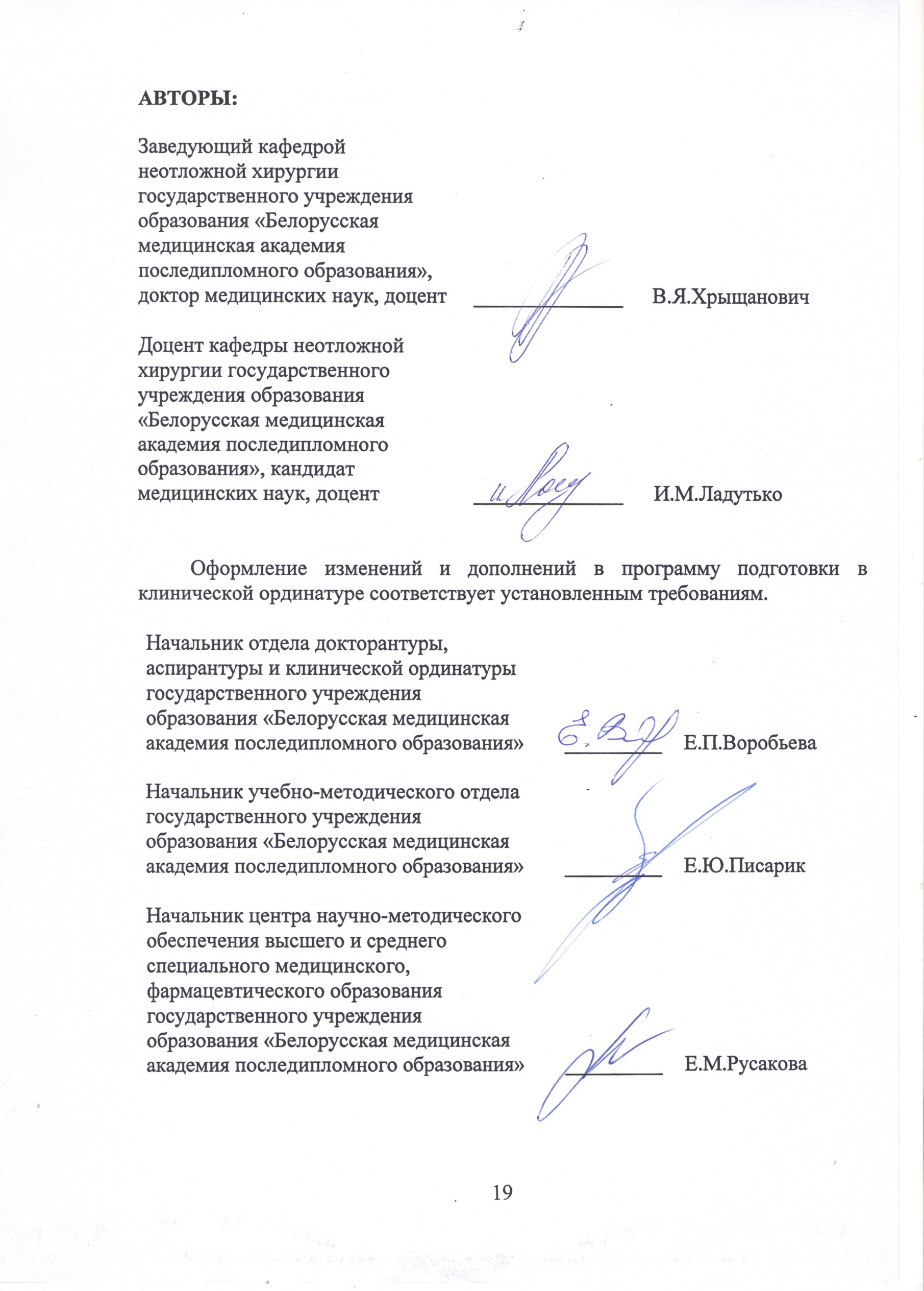 2.1.10. Заболевания тонкой, ободочной и прямой кишок4144272272